Questionnaire de préparation au conseil de classeCité Scolaire InternationaleLes conseils de classe vont bientôt avoir lieu. C’est le moment de faire le bilan du  de votre enfant. Les parents d’élève délégués de la classe de votre enfant peuvent vous aider à remonter vos retours, positifs comme plus critiques, au conseil de classe et à la direction de l’école. Pour ce faire ils ont besoin de vous : remplissez ce questionnaire avec votre enfant, et renvoyez-le par courriel ou sous enveloppe par le biais de votre enfant à l’un des parents délégués. Ces informations sont strictement anonymes et ne sont jamais divulguées de façon nominative.Les parents délégués de votre classe sont :   –  -   -    –  -   -    –  -   -    –  -   - _ _ _ _ _ _ _ _ _ _ _ _ _ _ _ _ _ _ _ _ _ _ _ _ _ _ _ _ _ _ _ _ _ _ _ _ _ _ _ _ _ _Conseil de classe    	Classe :  NOM & prénom de l'élève (facultatif) :   Réponse souhaitée avant le _ _ _ _ _ _ _ _ _ _ _ _ _ _ _ _ _ _ _ _ _ _ _ _ _ _ _ _ _ _ _ _ _ _ _ _ _ _ _ _ _ _Les sujets suivants sont abordés avec le professeur principal avant le conseil de classe lorsque c’est possible, et durant le conseil de classe.La vie de classe : donnez votre avis sur les points suivantsVotre enfant se sent-il bien intégré dans la classe ?Très bien      Correctement     Pas vraiment           Les apprentissages de votre enfant : donnez votre avis sur les points suivantsVotre enfant est-il suivi dans le cadre d’un programme de support particulier ? Non – Pas de Suivi Particulier   FLE (Français Langue Etrangère)   PAI (Projet d’Accueil Individualisé) ULIS (Unité Localisée pour l’Inclusion Scolaire)   PAP (Plan d’Accompagnement Personnalisé)PPRE (Plan Personnel de Réussite Educative)           Votre enfant a-t-il des difficultés dans une matière en particulier ? (difficulté d’apprentissage ou relationnel dans le groupe classe)Estimez-vous être suffisamment informé sur les possibilités d’orientationSuffisamment      Insuffisamment     Ce n’est pas encore un sujet crucial pour mon enfant _ _ _ _ _ _ _ _ _ _ _ _ _ _ _ _ _ _ _ _ _ _ _ _ _ _ _ _ _ _ _ _ _ _ _ _ _ _ _ _ _ _Les sujets suivants sont remontés à la direction de l’école, mais ne sont pas abordés durant le conseil de classe.Heures non remplacées : comment appréciez-vous les points suivants ?Si vous en avez la possibilité, merci d’indiquer le nombre d’heures non remplacées indiquées sur l’emploi du temps Pronote, pour la dernière période (trimestre ou semestre) : Environnement scolaire : donnez votre avis sur les points suivantsVotre enfant a-t-il été témoin d’un incident au sein de l’établissement ? (menaces, harcèlement, autre…)Oui     Non     Si oui, l’incident a-t-il été remonté à un adulte de l’établissement ? (par lui ou par un camarade)Oui     Non     Merci de votre participation !Une fois rempli, merci de bien vouloir redonner ce questionnaire à un parent délégué, soit par le biais de votre enfant, soit en le renvoyant directement par courriel.De 1 Très Mécontent à 5 Très SatisfaitDe 1 Très Mécontent à 5 Très SatisfaitDe 1 Très Mécontent à 5 Très SatisfaitDe 1 Très Mécontent à 5 Très SatisfaitDe 1 Très Mécontent à 5 Très SatisfaitCommentairesCommentaires1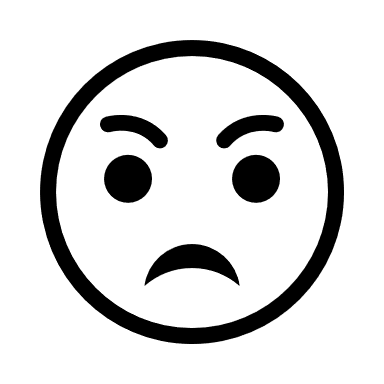 23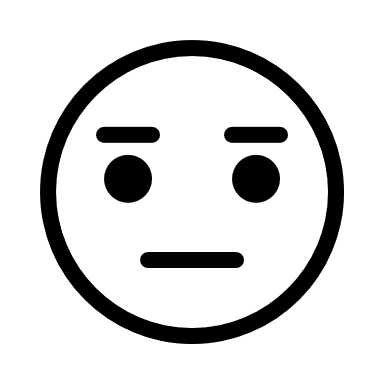 45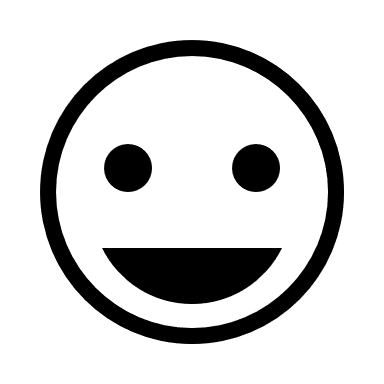 5Ambiance de la classeDiscipline dans la classeNiveau général de la classeEmploi du tempsDe 1 Très Mécontent à 5 Très SatisfaitDe 1 Très Mécontent à 5 Très SatisfaitDe 1 Très Mécontent à 5 Très SatisfaitDe 1 Très Mécontent à 5 Très SatisfaitDe 1 Très Mécontent à 5 Très SatisfaitCommentairesCommentaires123455Rythme de travail en classeAdaptation aux différents niveaux des élèvesDevoirs à la maisonMotivation, encouragement et soutien de l’élève Si Oui, pouvez-vous nous indiquer si vous êtes satisfaits et si ce programme est respecté par les membres de l'établissement scolaire ?Si Oui, merci de nous apporter des précisionsQu’attendriez-vous en plus de l’école en termes d’information sur l’orientationDe 1 Très Mécontent à 5 Très SatisfaitDe 1 Très Mécontent à 5 Très SatisfaitDe 1 Très Mécontent à 5 Très SatisfaitDe 1 Très Mécontent à 5 Très SatisfaitDe 1 Très Mécontent à 5 Très SatisfaitCommentaires12345Heures non remplacées du personnel enseignantCommunication sur les absences (Pronote, vie scolaire…)Solutions de remplacement apportées par l’établissement (études, gestion des absences répétées…)Vos commentaires éventuels sur les heures non remplacéesDe 1 Très Mécontent à 5 Très SatisfaitDe 1 Très Mécontent à 5 Très SatisfaitDe 1 Très Mécontent à 5 Très SatisfaitDe 1 Très Mécontent à 5 Très SatisfaitDe 1 Très Mécontent à 5 Très SatisfaitCommentairesCommentaires123455Climat scolaire : savoir vivre ensemble, respect des règles, sécuritéPronoteRestaurant scolaire (qualité, quantité…)Présentation générale de l’école (propreté, signalétique…)Sanitaires (quantité, propreté,…)Equipements sportifsTransports scolaires (horaires, respects des horaires, sécurité…)Quelles sont vos priorités à propos de l’environnement scolaire (points cités plus haut) ? Quelles actions à mener seraient les plus importantes à court terme ? Si non, savez-vous pourquoi ? 
Si oui, l’incident a-t-il été traité de façon satisfaisante par l’établissement ?  Avez-vous d’autres remarques / commentaires éventuels ?    Comment pensez-vous que les associations de parents d’élèves pourraient mieux vous accompagner dans la scolarité de votre enfant ?   